ЧЕРКАСЬКА ОБЛАСНА РАДАР І Ш Е Н Н Я_____________                                                                               № ___________Про призначення ПУСТІЛЬНІКА П.Т.на посаду директора Стеблівськогопсихоневрологічного інтернатуВідповідно до частини третьої статті 21, статті 23 Кодексу законів про працю України, пункту 20 частини першої статті 43 Закону України
«Про місцеве самоврядування в Україні», рішень обласної ради                                    від 16.12.2016 № 10-18/VIІ «Про управління суб’єктами та об’єктами спільної власності територіальних громад сіл, селищ, міст Черкаської області»                                 (із змінами), від 19.02.2021 № 5-15/VІІІ «Про особливості призначення 
і звільнення керівників підприємств, установ, закладів спільної власності територіальних громад сіл, селищ, міст Черкаської області та затвердження типових форм контрактів» (із змінами), враховуючи протокол другого засідання конкурсної комісії з проведення конкурсного відбору претендентів на зайняття посади директора Стеблівського психоневрологічного інтернату 
від 31.08.2021, заяву ПУСТІЛЬНІКА П.Т. від 31.08.2021, обласна рада 
в и р і ш и л а:1. ПРИЗНАЧИТИ ПУСТІЛЬНІКА Петра Тимофійовича на посаду директора Стеблівського психоневрологічного інтернату з _____________ 2021 року, шляхом укладання з ним контракту строком на два роки за результатами конкурсного відбору.2. Контроль за виконанням рішення покласти на постійну комісію обласної ради з питань комунальної власності, підприємництва та регуляторної політики.Голова									А. ПІДГОРНИЙ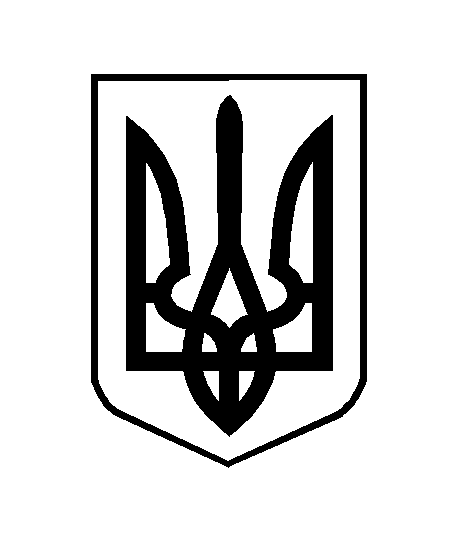 